16/5/2022Επίσκεψη από ΤΟΜΥ ΧίουΣήμερα το Ε2 τμήμα παρακολούθησε με ενδιαφέρον το πρόγραμμα: «Περιβάλλον και Υγεία» από τις κυρίες Ωραιάνθη(επισκέπτρια Υγείας)  και κ. Κατερίνα(νοσηλεύτρια). Συζητήσαμε σπουδαία θέματα και τις ευχαριστούμε θερμά για την παρουσίαση τους.Υπεύθυνη εκπαιδευτικός Ε2: Σαραντινούδη Μαρία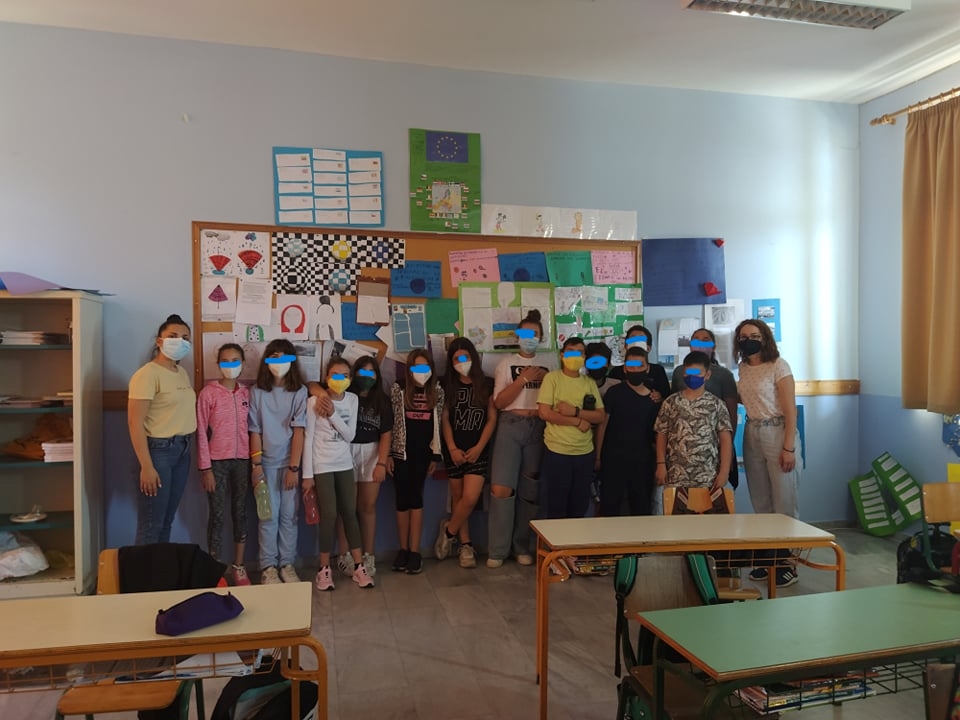 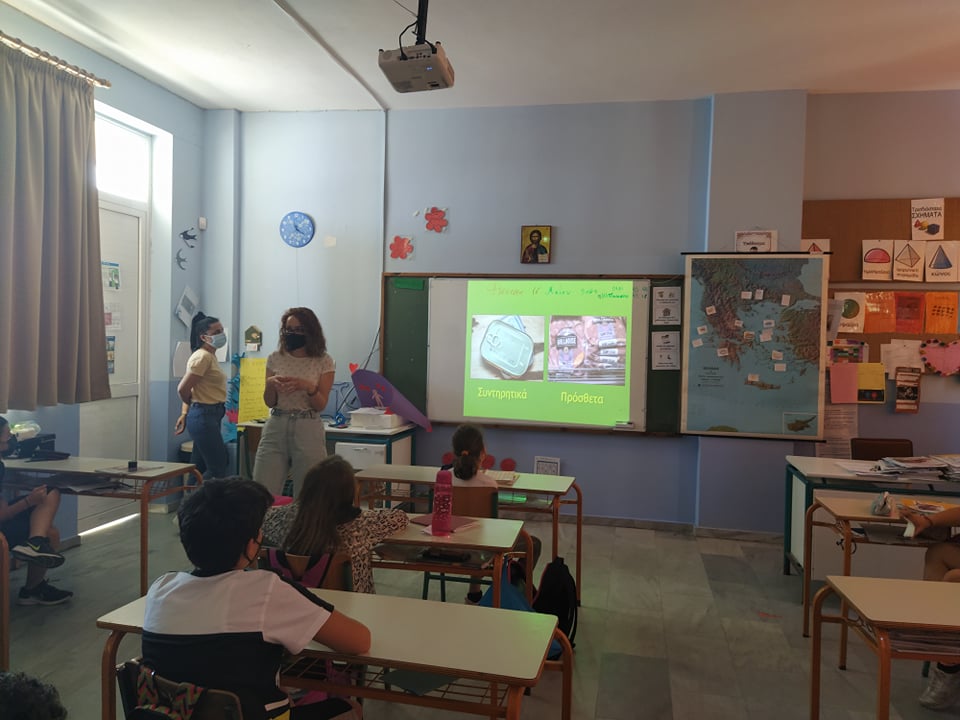 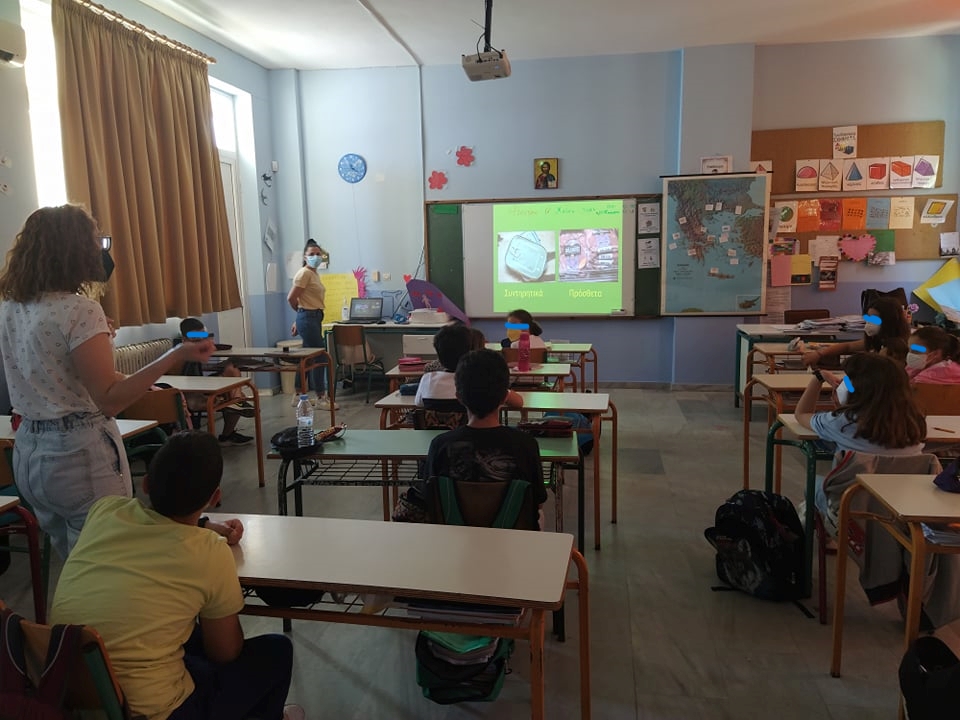 